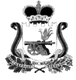 Совет депутатов       КАТЫНСКОГО сельского поселения           Смоленского района Смоленской областиРЕШЕНИЕ от «27»  октября 2017 года                                                             №14 «О внесении изменений в Положениео налоге на имущество физических лицна территории муниципального образования Катынского сельского поселения Смоленского района Смоленской области от 14.11.2017 № 22»     В соответствии с пунктом 2 статьи 406 Налогового кодекса Российской Федерации, статьей 57 Федерального закона от 06.10.2003 N 131-ФЗ "Об общих принципах организации местного самоуправления в Российской Федерации" и руководствуясь Уставом Катынского сельского поселения Смоленского района Смоленской области, СОВЕТ ДЕПУТАТОВ КАТЫНСКОГО СЕЛЬСКОГО ПОСЕЛЕНИЯ СМОЛЕНКОГО РАЙОНА СМОЛЕНСКОЙ ОБЛАСТИ РЕШИЛ:     1. Внести в Положение о налоге на имущество физических лиц на территории муниципального образования Катынского сельского поселения Смоленского района Смоленской области, утвержденное решением Совета депутатов Катынского сельского поселения Смоленского района Смоленской области от 14.11.2016 № 22 " Об утверждении Положения о налоге на имущество физических лиц на территории муниципального образования Катынского сельского поселения Смоленского района Смоленской области "  следующее изменение:дополнить статью 5  Положения о налоге на имущество физических лиц на территории Катынского сельского поселения Смоленского района Смоленской области дополнить пунктом 2 следующего содержания:1.«2. Налоговая ставка в отношении административно-деловых центров и торговых центров (комплексов) общей площадью более 500 квадратных метров и помещений в них, налоговая база в отношении которых определяется как кадастровая стоимость, устанавливается в размере 2 процентов».     2. Настоящее решение подлежит официальному опубликованию в газете «Сельская правда» и размещению на официальном сайте Администрации Катынского сельского поселения Смоленского района Смоленской области в сети Интернет http://katyn.smol-ray.ru.     3. Настоящее решение  вступает в силу с 1 января 2018 года.     4. Направить решение в орган налогового учета Смоленского района Смоленской области.     5. Контроль за исполнением настоящего решения оставляю за собой.Глава муниципального образованияКатынского сельского поселенияСмоленского района Смоленской области                                        В.Э.Трусов